FORMULARZ OFERTOWYW odpowiedzi na wszczęcie postępowania, którego przedmiotem jest Świadczenie usług medycznych 
z zakresu medycyny pracy dla pracowników Filii Uniwersytetu Ekonomicznego we Wrocławiu znajdującej się w Jeleniej Górze.oświadczam, że zapoznałem/-am się z dokumentacją udostępnioną przez zamawiającego, nie wnoszę do niej żadnych zastrzeżeń i uznaję się za związanego/-ą określonymi w niej postanowieniami oraz zdobyłem/-am konieczne informacje potrzebne do prawidłowego przygotowania oferty i w przypadku wyboru mojej oferty zobowiązuję się do wykonania zamówienia zgodnie z wymaganiami wskazanymi w zapytaniu ofertowym oraz w załącznikach do zapytania ofertowego;oświadczam, że spełniam warunki udziału w postępowaniu określone przez zamawiającego i nie podlegam wykluczeniu z postępowania na podstawie art. 7 ust. 1 ustawy o szczególnych rozwiązaniach w zakresie przeciwdziałania wspierania agresji na Ukrainę oraz służących ochronie bezpieczeństwa narodowegooświadczam, że w przypadku wybrania mojej oferty zobowiązuję się do podpisania umowy na warunkach zawartych w postępowaniu oraz w miejscu i terminie wyznaczonym przez zamawiającego;uważam się za związanego ofertą przez okres 30 dni wraz z upływem terminu składania ofert;do współpracy z zamawiającym przy realizacji umowy wskazuję następującą osobę/y: imię i nazwisko: ....................................................., telefon: ................................................... e-mail: .............................................................;oświadczam, że wypełniłem/-am obowiązki informacyjne przewidziane w art. 13 lub art. 14 RODO wobec osób fizycznych, od których dane osobowe bezpośrednio lub pośrednio pozyskano w celu ubiegania się o udzielenie zamówienia publicznego w niniejszym postępowaniu;Oferuję realizację przedmiotu zamówienia, tj. Świadczenie usług z zakresu medycyny pracy dla pracowników Filii Uniwersytetu Ekonomicznego w Jeleniej Górzezgodnie z poniższą kalkulacją:Adres realizacji usługi:  …….…..………………………………………………………………………………………………………….………** obowiązkowo wypełnićZamówienie objęte ofertą zamierzamy wykonać: samodzielnie*przy pomocy podwykonawców*	 niepotrzebne skreślićW przypadku powierzenia części zamówienia podwykonawcom, Wykonawca wypełnia poniższą tabelę:Oświadczam, że w powyższej cenie brutto zostały uwzględnione wszystkie koszty związane z prawidłową realizacją przedmiotu zamówienia, zgodnie z wymaganiami określonymi w zapytaniu ofertowym. Oświadczam, że wszystkie informacje podane w niniejszym oświadczeniu są aktualne na dzień składania ofert i są zgodne z prawdą oraz zostały przedstawione z pełną świadomością konsekwencji wprowadzenia Zamawiającego w błąd przy przedstawieniu informacji, prawdziwość powyższych danych potwierdzam własnoręcznym podpisem świadom odpowiedzialności karnej z art. 297 Kodeksu karnego.Załącznik nr 1 do postępowania KA-CZL-DZP.261.2.70.2023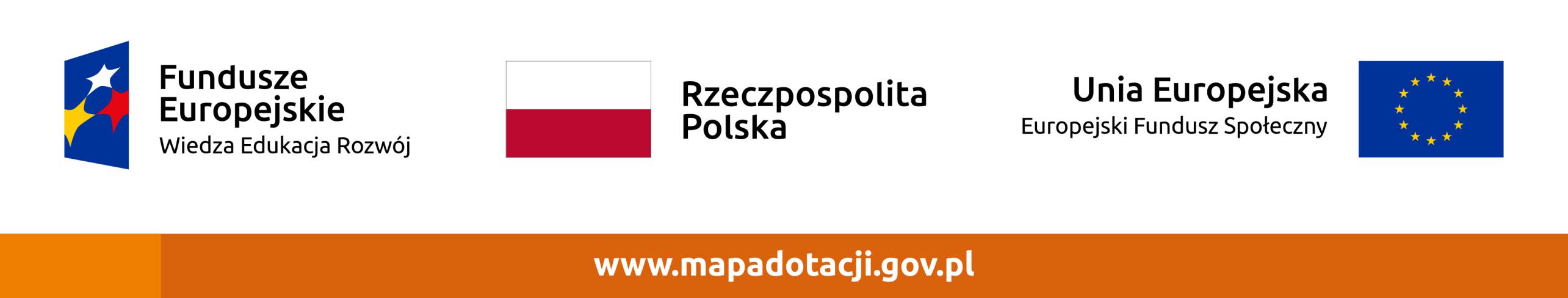 DANE WYKONAWCYDANE WYKONAWCYDANE WYKONAWCYDANE WYKONAWCYDANE WYKONAWCYDANE WYKONAWCYZarejestrowana nazwa, forma prawna :Zarejestrowana nazwa, forma prawna :Zarejestrowana nazwa, forma prawna :Zarejestrowana nazwa, forma prawna :Zarejestrowana nazwa, forma prawna :Zarejestrowana nazwa, forma prawna :NIP:REGON:Numer KRS:Imię i nazwisko (w przypadku gdy ofertę składa osoba fizyczna nieprowadząca działalności gospodarczej):Imię i nazwisko (w przypadku gdy ofertę składa osoba fizyczna nieprowadząca działalności gospodarczej):Imię i nazwisko (w przypadku gdy ofertę składa osoba fizyczna nieprowadząca działalności gospodarczej):Imię i nazwisko (w przypadku gdy ofertę składa osoba fizyczna nieprowadząca działalności gospodarczej):Imię i nazwisko (w przypadku gdy ofertę składa osoba fizyczna nieprowadząca działalności gospodarczej):Imię i nazwisko (w przypadku gdy ofertę składa osoba fizyczna nieprowadząca działalności gospodarczej):NIP:PESEL:Adres wykonawcyAdres wykonawcyDANE KONTAKTOWEDANE KONTAKTOWEDANE KONTAKTOWEDANE KONTAKTOWEDANE KONTAKTOWEDANE KONTAKTOWETelefone-mail:Rachunek bankowy:Rachunek bankowy:KRYTERIUM OCENY OFERT: CENA OFERTOWA KRYTERIUM OCENY OFERT: CENA OFERTOWA KRYTERIUM OCENY OFERT: CENA OFERTOWA KRYTERIUM OCENY OFERT: CENA OFERTOWA KRYTERIUM OCENY OFERT: CENA OFERTOWA KRYTERIUM OCENY OFERT: CENA OFERTOWA KRYTERIUM OCENY OFERT: CENA OFERTOWA KRYTERIUM OCENY OFERT: CENA OFERTOWA Cena netto:VAT:%Zw.Cena brutto:Rodzaj i cena usługiRodzaj i cena usługiRodzaj i cena usługiRodzaj i cena usługiRodzaj usługiCena jedn. netto(za 1 usługę)VAT %Cena jedn. brutto 
(za 1 usługę)Jednorazowe badanie dla nauczyciela akademickiego w zakresie medycyny pracy obejmujące: wywiad pielęgniarki medycyny pracy, pomiar ciśnienia tętniczego, podstawowe badania laboratoryjne (morfologia, OB, poziom glukozy, ogólne badanie moczu), badanie laryngologiczne (ocena wydolności narządu głosu), badanie okulistyczne, badanie lekarza medycyny pracy i wydanie przez niego orzeczenia (badania wstępne lub okresowe)Zw.Jednorazowe badanie dla pracownika niebędącego nauczycielem akademickim w zakresie medycyny pracy obejmujące: wywiad pielęgniarki medycyny pracy, pomiar ciśnienia tętniczego, podstawowe badania laboratoryjne (morfologia, OB, poziom glukozy, ogólne badanie moczu), badanie lekarza medycyny pracy i wydanie przez niego orzeczenia (badania wstępne lub okresowe)Zw.Jednorazowe badanie dla pracowników narażonych na działanie promieniowania jonizującego (dotyczy 2 osób zatrudnionych na Uczelni) w zakresie medycyny pracy obejmujące: badanie lekarskie, morfologia krwi z rozmazem, retikulocyty, badanie okulistyczne), badanie lekarza medycyny pracy i wydanie przez niego orzeczenia (badania wstępne lub okresowe)Zw.Badanie i orzeczenie lekarza medycyny pracy, niezbędne przy badaniach kontrolnychZw.Ocena medyczna stanu zdrowia pracowników ubiegających się o uzyskanie urlopu dla poratowania zdrowiaZw.EKGZw.Lipidogram (cholesterol całkowity, HDL, LDL, trójglicerydy)Zw.TSHZw.PSAZw.RTG płucZw.SpirometriaZw.Badania psychotechniczneZw.Badanie otoskopowe i akumetryczne, audiometria tonalnaZw.NeurologZw.LaryngologZw.OkulistaZw.DermatologZw.PsychiatraZw.Badania sanitarno-epidemiologiczne (pod kątem zakażenia chorobami zakaźnymi przenoszonymi drogą powietrzno-kropelkową) z wydaniem orzeczeniaZw.SUMA:Zw.KRYTERIUM OCENY OFERT: DOSTĘPNOŚĆ USŁUG:Oświadczamy, że:Zapewniamy dostęp on-line do wyników badań lub możliwość przesłania ich w formie elektronicznej TAK                 NIEZapewniamy rejestrację wizyt na konkretne godziny: TAK                 NIEWskazanie części zamówienia, które Wykonawca zamierza zlecić podwykonawcyNazwa i adres podwykonawcy,Miejscowość, dataczytelny podpis lub podpis nieczytelny wraz z imienną pieczątką podpisującego w przypadku oferty składanej w formie skanu 